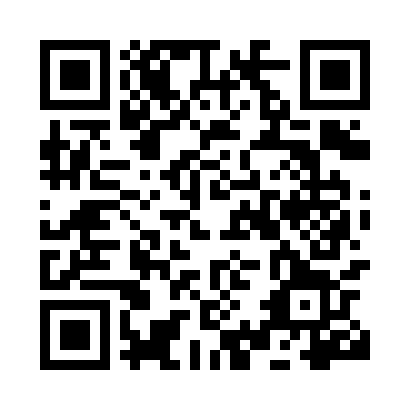 Prayer times for Kruisabele, BelgiumWed 1 May 2024 - Fri 31 May 2024High Latitude Method: Angle Based RulePrayer Calculation Method: Muslim World LeagueAsar Calculation Method: ShafiPrayer times provided by https://www.salahtimes.comDateDayFajrSunriseDhuhrAsrMaghribIsha1Wed3:556:221:465:499:1211:272Thu3:526:201:465:499:1311:303Fri3:486:181:465:509:1511:334Sat3:456:161:465:519:1611:365Sun3:416:141:465:519:1811:406Mon3:376:131:465:529:1911:437Tue3:346:111:465:529:2111:468Wed3:316:091:465:539:2311:499Thu3:316:081:455:549:2411:5210Fri3:306:061:455:549:2611:5311Sat3:296:041:455:559:2711:5412Sun3:296:031:455:559:2911:5413Mon3:286:011:455:569:3011:5514Tue3:276:001:455:579:3211:5615Wed3:275:581:455:579:3311:5616Thu3:265:571:455:589:3511:5717Fri3:265:561:455:589:3611:5818Sat3:255:541:465:599:3711:5819Sun3:255:531:465:599:3911:5920Mon3:245:521:466:009:4011:5921Tue3:245:501:466:019:4212:0022Wed3:235:491:466:019:4312:0123Thu3:235:481:466:029:4412:0124Fri3:235:471:466:029:4612:0225Sat3:225:461:466:039:4712:0326Sun3:225:451:466:039:4812:0327Mon3:215:441:466:049:4912:0428Tue3:215:431:466:049:5012:0429Wed3:215:421:476:059:5212:0530Thu3:215:411:476:059:5312:0531Fri3:205:401:476:069:5412:06